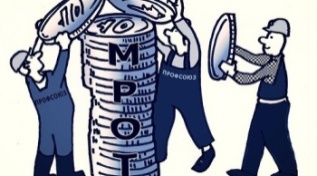 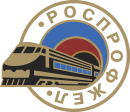 Российский профессиональный союз железнодорожников и транспортных строителей предлагает: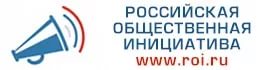 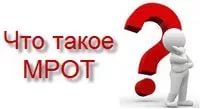 МРОТ  – это минимально возможная величина заработной платы, которую предприятие может начислять своему сотруднику.  Чтобы предложение Профсоюза стало законодательной инициативой, ему необходимо набрать на сайте «Российской общественной инициативе» www.roi.ru  не менее 100 тысяч голосов. КАЖДЫЙ ГОЛОС ОЧЕНЬ ВАЖЕН!Напоминаем, что для голосования на сайте Российской общественной инициативы (www.roi.ru), необходимо пройти регистрацию на Едином портале государственных и муниципальных услуг (www.gosuslugi.ru).